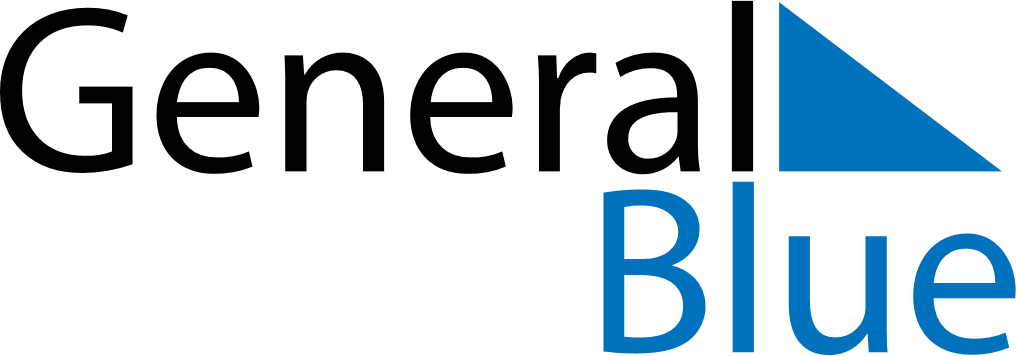 April 2023April 2023April 2023VietnamVietnamSUNMONTUEWEDTHUFRISAT12345678910111213141516171819202122Vietnam Book Day23242526272829Hung Kings Commemorations30Day of liberating the South for national reunification